Муниципальное казенное общеобразовательное учреждение«Элисенваарская средняя общеобразовательная школа»(МКОУ «Элисенваарская СОШ»)186720 Республика Карелия, Лахденпохский р-н, п. Элисенваара, ул. Школьная, д.7,тел/факс (814)50 33-651, elis-ch-37@yandex.ruИзучение нового материалаПрирода, окружающая человека, обычаи и религия тесно взаимосвязаны и отражаются в мировоззрении народов. Эти представления проявляются и в архитектуре, национальном костюме, предметах обихода.   Декоративно-прикладное искусство Китая, так же как и искусство других народов, тесно связано с мифологическими представлениями, уходящими в глубокую древность.   «Согласно китайскому мифу первоначально мир состоял их многочисленных мельчайших частиц, в какой-то момент легкие светлые частицы поднялись вверх, а тяжелые, темные упали вниз. Из светлых частиц, получивших название ян, образовалось небо, из темных (инь) - земля. Взаимосвязь ян и инь породила в природе тепло и холод, свет и тьму, добро и зло. Существование ян и инь является необходимым условием жизни, их сосуществование и чередование неизбежно, как чередование лета и зимы, дня и ночи».    Китайские художники мастерски владеют линией. Многие годы они тренируют свою руку, заботятся о её гибкости и силе. Движение руки должно быть абсолютно точным, потому что исправление написанного просто невозможно.Посмотреть видео урок « Искусство Древнего Китая»1.https://www.youtube.com/watch?v=VeYJ1V5fgLc&t=3sЗадание.  Нарисовать  китайские фонарики.. Посмотреть видео урок. 2. https://www.youtube.com/watch?v=E7E9gICCSLI&t=9s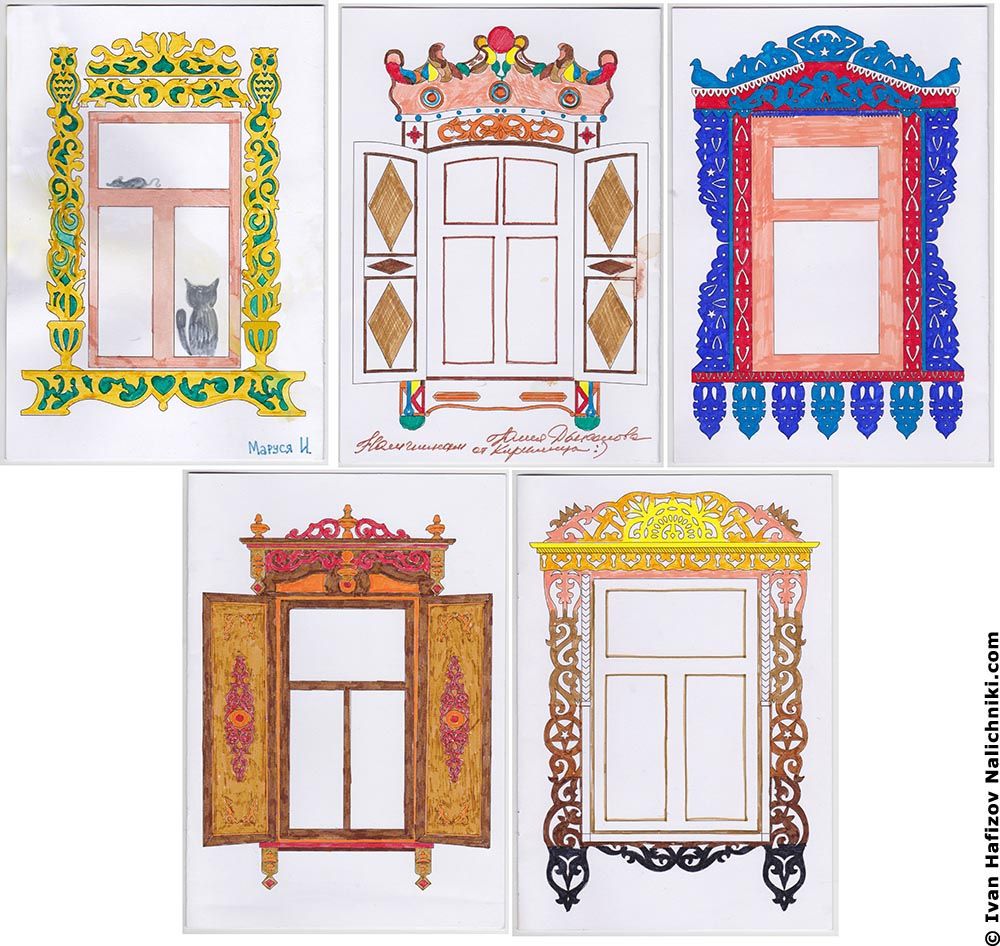 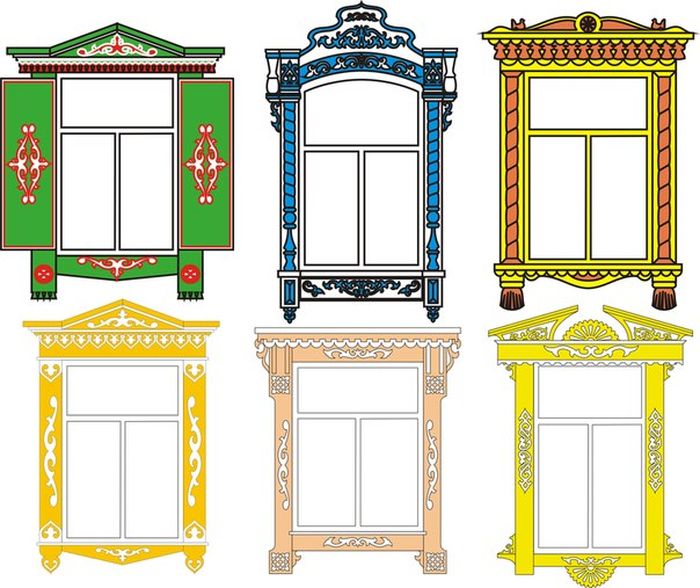 Класс5Предмет ИЗОУчительКаретина Н.В.Дата проведения урока по расписанию01/02/22Адрес электронной почты для отправки выполненного заданияkaretinanv@mail.ruСрок сдачи на проверку/срок изучения05.02.22Тема урокаДекоративно-прикладное искусство КитаяЦель урокаПознакомить учащихся с декоративно-прикладным искусством  Китая